№ 24-30-13-2/1258-И ОТ 26.04.2021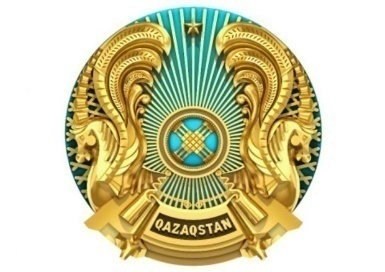 БАС МЕМЛЕКЕТТІК	                    ЗАМЕСТИТЕЛЬ ГЛАВНОГО САНИТАРИЯЛЫҚ  ДӘРІГЕРІНІҢ		 ГОСУДАРСТВЕННОГО          ОРЫНБАСАРЫ				                      САНИТАРНОГО ВРАЧАҚАУЛЫ  			                           ПОСТАНОВЛЕНИЕ26 апреля 2021года№ 11                 Орал  қаласы                                                                                                                          город  УральскОб усилении ограничительных карантинных мерах ивнедрение проекта «Ashyq» на территории Западно-Казахстанской области	В целях предупреждения распространения коронавирусной инфекции (далее – COVID-19) среди населения Западно-Казахстанской области (далее - ЗКО), а также с учетом сложившейся эпидемиологической обстановки на территории ЗКО, руководствуясь подпунктом 4) пункта 1, подпунктом 3) пункта 2 статьи 38, пунктами 2, 3, 4, 7 статьи 104 Кодекса Республики Казахстан «О здоровье народа и системе здравоохранения» от 7 июля 2020 года, ПОСТАНОВЛЯЮ:1. Ввести ограничительные карантинные меры на территорииЗападно-Казахстанской области с 01 мая 2021 года:1) Установить блокпосты по периметру въезд/выезд в город Уральск, а также в районах Западно-Казахстанской области расположенных в красной зоне согласно матрице эпидемиологической ситуации (Акжаикский, Байтерек, Бурлинский, Казталовский, ТеректинскийЧингирлауский) для проведения противоэпидемических мероприятий.2) Разрешить беспрепятственный въезд/выезд через блокпосты (при предъявлении путевых листов, нарядов на работу, планов-заданий, товарных накладных, командировочных документов, направлений медицинских учреждений, удостоверения личности, проездных билетов) для:- сотрудников организаций жизнеобеспечения населения;- лиц, выезжающих и въезжающих по медицинским показаниям;- лиц, находившихся на лечении и под наблюдением в карантинныхстационарах;- транзитных пассажиров и автоперевозчиков грузов;- транспортных средств, перевозящих вахтовых работников;- транспорта и лиц, задействованных в проведении весенне-полевых работ, природоохранных, ветеринарных, сельскохозяйственных мероприятий, дорожно-ремонтных работ, аварийных служб, поставщиков товаров первой необходимости, продуктов питания, медикаментов, твердого, жидкого топлива и ГСМ, а также весь грузовой транспорт с товарами, оборудованием и материалами для обеспечения хозяйственной жизнедеятельности области, при представлении подтверждающих документов (свидетельство о государственной регистрации, для работников – справка с места работы свободного образца, заверенная печатью);- лиц, возвращающихся к месту постоянного проживания и жителей области (членов одной семьи) для посещения загородных домов (дач, пасек, зимовок), при предоставлении правоустанавливающих документов;- жителям в связи со смертью близкого родственника (отец, мать, брат, сестра, дети)- передвижения от места жительства до места работы и обратно при наличии справки работодателя свободного образца, заверенной печатью;- при направлении/возвращении с железнодорожного вокзала, аэропорта, автовокзала при предъявлении проездного билета;Указанным категориям лиц при передвижении необходимо оставить заявкупо телефону «109», либо зарегистрироваться на сайте http://www.STOPCOVID.KZ.».В исключительных случаях, разрешение на выезд и въезд через блокпосты районов и городов отдельным категориям лиц, за исключением вышеуказанных в настоящем постановлении категорий, могут быть выданы по решению местного исполнительного органа района/города.3)Запретить въезд/выезд граждан на/с территорию(-и) районов и территорию(-и) г.Уральск, кроме лиц, указанных в настоящем постановлении.4) Режим и сроки функционирования блокпостов могут быть изменены, в соответствии с эпидемиологической ситуацией по распространению коронавирусной инфекции COVID-19;2. Акимам районов и города Уральск ЗКО, государственным органам, правоохранительным и специальным органам, руководителям учреждений, Палате предпринимателей ЗКО, субъектам предпринимательства всех форм собственности обеспечить:1) Реализацию ограничений и разрешений работы социально-экономических объектов Западно-Казахстанской области, согласно приложению 1 к настоящему постановлению; 2) Ограничение передвижения жителей по территории населенных пунктов ЗКО с 00:00 часов до 06:00 часов, за исключением сотрудников местных исполнительных, правоохранительных органов, скорой и неотложной медицинской помощи, государственных медицинских учреждений, санитарно-эпидемиологической службы, пожаротушения, аварийно-спасательных и аварийно-технических служб, а также работников обеспечивающих производственный процесс стратегических объектов и объектов жизнеобеспечения; В случаях необходимости передвижения в указанное время: выезд жителей области на личном автотранспорте в медицинскоеучреждение по экстренному случаю, в целях приобретения лекарственных препаратов и медицинских изделий в аптеках, а также лицам, работающим в ночную смену необходимо оставить заявкупо телефону «109», либо зарегистрироваться на сайте http://www.STOPCOVID.KZ.».3) Перевод не менее 80% сотрудников государственных органов и организаций квазигосударственного сектора (численностью 15 и более), а также рекомендуем не менее 50% сотрудников частного предпринимательства на «дистанционную» форму работы, за исключением служб, задействованных в противоэпидемических мероприятиях, направленныхна профилактику коронавирусной инфекции и обеспечивающих жизнеобеспечение населения.На «дистанционную» форму работы переводить в первую очередь сотрудников от 50 лет и старше, с проведением собраний, совещаний, семинаров, конференций только в селекторном режиме и посредством видеоконференцсвязи без проведения в оффлайн режиме. 4) В общественных местахна открытом воздухе, помещениях, предназначенных для посещения, обслуживания и отдыха населения, в общественном автотранспорте ношение медицинских или тканевых масок является обязательным, за исключением детей в возрасте до 5 (пяти) лет, вслучаях приема пищи в местах общественного питания, а такжезанимающихся индивидуальными, групповыми занятиями спортом не более 5 (пяти) человек при соблюдении социальной дистанции.5) разрешение: - обучения в традиционном формате в городских и сельских школах с контингентом до 300 учащихся, с численностью детей в классах не более 15 человек;- индивидуального обучения учащихся во внеурочное время в группах не более 15 человек по решению администрации организации образования;- обученияв комбинированном формате в общеобразовательных школах для учащихся предшкольных классов, с 1 по 5 классы включительно, в международных школах – с 1 по 7 классы включительно по заявлению родителей, с численностью детей в классах не более 15 человек;- обучения в комбинированном формате в течение 6 дней недели для выпускных классов (9, 11 (12) классы):70% предметов в штатном режиме, 30% - в дистанционном (не более 15 человек в классе, обучение по принципу «1 класс – 1 кабинет», соблюдение санитарно-дезинфекционного и масочного режимов);»;- обучения студентов 1 курса в дистанционном формате в организациях технического и профессионального, послесреднего образования и организациях высшего и послевузовского образования, за исключением практических и лабораторных занятий.Режим и сроки ограничительных мероприятий могут быть пересмотрены в соответствии с изменением ситуации по распространению коронавируснойинфекцииCOVID-19 на территории области.3.Палате предпринимателей Западно-Казахстанской области(по согласованию) обеспечить:- рассмотрение заявок на участие в проекте «Ashyq»согласно требований постановления Главного государственного санитарного врача Республики Казахстан (далее - ГГСВ РК) № 14 от 13.04.2021г. и направление списков участников в акимат;- проведение профилактики нарушений среди участников проекта;- проводить на постоянной основе разъяснительную работу по применению, внедрению и использованию приложения «Ashyq»среди субъектов предпринимательства;4. Субъектам предпринимательства участвующих в проекте «Ashyq»:- обеспечить соблюдение требований, предъявляемых к внедрению и участию в проекте «Ashyq» согласно требований постановления ГГСВ РК № 14.5. График работы общественного транспорта:Работа общественного транспорта (с увеличением количества автобусов в часы пик, наличие кондуктора, обработкой салона дезинфицирующими средствами на конечной остановке, открытие всех дверей, установкой в доступных местах санитайзеров с кожным антисептитком, заполняемость по числу посадочных мест), при соблюдении требованийГГСВ РК № 67.6.Жителям и гостям Западно-Казахстанской области:- при появлении первых симптомов респираторной инфекции (сухой кашель, повышенная температура, затруднение дыхания, одышка и т.д.) незамедлительно обращаться за медицинской помощью на дому, без посещения медицинских организаций, путем вызова скорой помощи по номеру 103;- лицам, старше 65 лет рекомендуется не покидать места проживания без крайней необходимости, за исключением случаев приобретения продовольствия, лекарств и медицинских изделий, посещение медицинских учреждений, а также товаров первой необходимости; - при проведении похоронных мероприятий не допускать скопления людей более 20 (двадцати) человек (а именно члены семьи, близкие родственники), с сохранением социальной дистанции не менее 2 (двух) метров;- не посещать объекты, чья деятельность не возобновлена согласно постановленияГГСВ РК №68, за исключением объектов участвующих в пилотном проекте «Ashyq»в соответствии постановления ГГСВ РК №14 от 13.04.2021г;- запретить нахождение на объектах после закрытия согласно установленного графика работы объектов по приложению 1 настоящего постановления;- запретить проведение и участие в массовых, коллективных, семейных, памятных мероприятиях, в том числе на дому (ауызашар, банкеты, свадьбы, юбилеи, поминки и др.);7. 	Акимам районов и города Уральск Западно-Казахстанской области обеспечить:- соблюдение вышеуказанных ограничительных мер;- внедрение проекта«Ashyq»на объектах предпринимательствасогласно требований постановления  ГГСВ РК № 14 от 13.04.2021г;- возобновление деятельности объектов после получения Акта оценки готовности объекта, в порядке, установленном постановлением ГГСВ № 68; - размещение на видном месте на входе на объект Акта оценки готовности, для возможности общественного мониторинга; - информирование населения, физических и юридических лиц о работе сайта InfoKazakhstan.kz для ознакомления с санитарно-эпидемиологическими требованиями, предъявляемыми к работе объектов на период введения ограничительных мероприятий, в том числе карантина; - использование сайта InfoKazakhstan.kz для размещения жалоб и фактов нарушения режима карантина, в целях своевременного принятия мер предпринимателями для устранения нарушений; - размещение на сайте InfoKazakhstan.kz списка инспекторов, аудиторских организаций, осуществляющих проверку субъектов предпринимательства на соблюдение санитарно-эпидемиологических требований, предъявляемых к работе объектов на период введения ограничительных мероприятий, в том числе карантина; - внесение субъектом предпринимательства в паспорт объекта на сайте InfoKazakhstan.kz сведений о планируемой заполняемости помещений посетителями (определяется и вносится с учетом установленной площади на 1 человека, в соответствии с требованиями к деятельности объектов на период введения ограничительных мероприятий, в том числе карантина, определяемых в приложениях к ПГГСВ № 67).- усиление работы мониторинговых групп по проведению мониторинга в дневное и ночное время на объектах по соблюдению требований действующих постановлений Главных государственных санитарных врачей Республики Казахстан и Западно-Казахстанской области.8. Всем организациям и предприятиям независимо от форм собственности обеспечить соблюдение санитарно-эпидемиологического режима:- обеспечить соблюдение требований Приказа Министра здравоохранения Республики Казахстан «О некоторых вопросах организации и проведения санитарно-противоэпидемических и санитарно-профилактических мероприятий» от 5 июля 2020 года № ҚР ДСМ-78/2020;- обеспечить персонал, сотрудников индивидуальными средствами защиты (масками, перчатками);- на входе и выходе из помещений, зданий установить санитайзеры;- не допускать посетителей, клиентов в помещения без масок;- контроль соблюдения социальной дистанции внутри и снаружи помещений, обеспечить наличие разметки;- регулярно проводить влажную уборку, дезинфекцию помещений и проветривание помещений;- у входа на всех объектах для постоянного
 мониторинга состояния посетителей проводить дистанционную бесконтактную термометрию при помощи ручного тепловизора;- максимально обеспечить условия для безналичного расчета за произведенные/полученные услуги (платежные карты, приложение на телефоне).9. 	Руководителям территориальных управлений санитарно-эпидемиологического контроля обеспечить:- исполнение требований действующих постановлений Главного государственного санитарного врача Республики Казахстан и Западно-Казахстанской области;	- на объектах предпринимательства участвующих в проекте «Ashyq»применение следующих критериев ограничения работы социально-экономических объектов: 	- с повышенным уровнем заболеваемости коронавирусной инфекцией (красная зона) применяются критерии ограничения работы социально-экономических объектов для умеренного уровня заболеваемости коронавирусной инфекцией (желтая зона);	- с умеренным уровнем заболеваемости коронавирусной инфекцией (желтая зона) предьявляются критерии ограничения работы социально-экономических объектов низкого уровня заболеваемости коронавирусной инфекцией (зеленая зона); 	- согласование заявок добровольных участниковпроекта «Ashyq»на стадии рассмотрения в региональных палатах предпринимательства, согласно постановления ГГСВ РК № 14, в целях недопущения к участию запрещенных видов деятельности и объектов, не имеющих разрешительные документы (санитарно-эпидемиологическое заключение о соответствии объекта высокой эпидемической значимости или уведомление о начале деятельности объектов незначительной эпидемической значимости;	- принятие мер административного воздействия в отношении участников проекта по фактам нарушения требований к организации и внедрению проекта «Ashyq»и в отношении лиц, допустивших нарушения ограничительных и карантинных мер.- контроль за работой объектов водоснабжения с принятием необходимых мер по обеспечению населения питьевой водой гарантированного качества;- санитарно-эпидемиологический мониторинг качества воды, подаваемой населению, без принятия административных мер; - надзор за продуктовыми магазинами и организациями общественного питания, осуществляющими доставку еды, в рамках контроля за соблюдением режима карантина. - опрос больного COVID-19(U 07.1) и вирусной пневмонией (U 07.2);- эпидемиологическое расследование случаев COVID-19 с оформлением карты эпидемиологического расследования, за исключением очагов бессимптомных вирусоносителей, в которых отсутствуют лица, из группы риска (люди старше 60 лет с хроническими заболеваниями сердечно-сосудистой системы, сахарным диабетом, метаболическим синдромом, хроническими заболеваниями почек, беременные). Эпидемиологическое расследование случаев COVID-19 проводить в следующей приоритетности: очаги случаев COVID-19 с симптомами; очаги случаев COVID-19 с бессимптомным течением; иные очаги. Данные о пациенте вносятся в Веб приложение COVID-19 Министерства здравоохранения Республики Казахстан; - уведомление под роспись контактных, находящихся на домашнем карантине, а также лиц, проживающих совместно с ними, о необходимости соблюдения Правил изоляции на дому (домашний карантин); - контроль за соблюдением противоэпидемического режима в инфекционных стационарах и иных организациях здравоохранения; - информирование населения о текущей эпидемиологической ситуации по распространению COVID-19 и принимаемых мерах в регионах; - усилить информационно-разъяснительную работу среди населения 
о мерах профилактики COVID-19 (U07.1); - принятие мер административного воздействия за нарушение требований санитарно-карантинных требований; - обеспечить контроль проведения медицинскими организациями удаленного мониторинга за контактными посредством медицинской информационной системы. 10. 	Руководителю управления здравоохранения Западно-Казахстанской области обеспечить:- исполнение требований действующих постановлений Главных государственных санитарных врачей Республики Казахстан и Западно-Казахстанской области.11. 	Департаменту полиции Западно-Казахстанской области:- организовать патрулирование по соблюдению ограничительных мер, при выявлении нарушений либо неисполнения вышеуказанных требований незамедлительно направлять материалы в территориальные управления санитарно-эпидемиологического контроля;- совместно с территориальными управлениями санитарно-эпидемиологического контроля активизировать работу мониторинговых групп; - содействие в контроле за соблюдением условий домашнего карантина лиц с бессимптомным течением (носители) и лиц из окружения, определенных как близкий контакт с подтвержденным случаем COVID-19 (U07.1) и вирусной пневмонии (U07.2).- охрану мест карантинизации и госпитализации контактных по COVID-19; 12. 	Управлению внутренней политики, акимамрайонов и города Уральск Западно-Казахстанской области:- информировать население о принятых ограничительных мерах посредством массовой информации и социальных сетей;- разработать памятки для населения о принятых ограничительных мерах, в том числе инструкции для граждан о соблюдении мер предосторожности, правил поведения на улицах в период ограничительных мероприятий с указанием всех необходимых контактов экстренных и аварийных служб;- проводить информационное сопровождение в средствах массовой информации о мерах, принимаемых по локализации очагов заражения и минимизации рисков ее распространения среди жителей области;- обеспечить информирование населения, физических и юридических лиц о необходимости использования мобильного приложения «Ashyq» доступного для скачивания в App Store и Play Market для входа на объекты предпринимательства участвующим в пилоте в области;13.Постановление обязательно для исполнения всеми физическими и юридическими лицами независимо от форм собственности.14.Считать утратившими силу Постановления Главного государственного санитарного врача Западно-Казахстанской области:- «Об усилении ограничительных карантинных мерах на территории Западно-Казахстанской области» от 18 марта 2021 года №8;- «О внесении изменений в постановление Главного государственного санитарного врача Западно-Казахстанской области от 18 марта 2021 года №8 «Об усилении ограничительных карантинных мерах на территории Западно-Казахстанской области» от 30 марта2021 года № 9; - «О внесении изменений и дополнений в постановление Главного государственного санитарного врача Западно-Казахстанской области от 18 марта 2021 года №8 «Об усилении ограничительных карантинных мерах на территории Западно-Казахстанской области» от 06 апреля 2021 года № 10;15.	Контроль за исполнением настоящего постановления оставляю за собой. 16. Настоящее постановление вводится в действие с 01 мая2021 года.Заместитель Главногогосударственного санитарного врачаЗападно-Казахстанской области      Н.МустаевПриложение 1 к постановлению Заместителя Главного государственного санитарного врача Западно-Казахстанской области от 26 апреля 2021 года № 11№Объекты/отраслиКрасная зонаЖелтая зона(для объектов, участвующих в пилотном проекте «Ashyq» в соответствии постановления ГГСВ РК №14 от 13.04.2021г.)ПромышленностьРазрешается при соблюдении требований постановления ГГСВ РК № 67Строительство (при условии отсутствия контактов в бытовых помещениях)Разрешается при соблюдении требований постановления ГГСВ РК № 67Сельское и рыбное хозяйство, животноводствоРазрешается работа без ограничений при соблюдении требований постановления ГГСВ РК № 67Бесконтактные услуги (автомойки, ремонт автомобилей, бытовой техники, часов, телефонов, компьютеров, обуви, швейные ателье, прачечные, химчистки, изготовление ключей, услуги по принципу дом быта и пр.Разрешается работа без ограничений при соблюдении требований постановления ГГСВ РК № 67Туристические компании, бизнес центры (страховые компании, услуги адвоката, нотариуса, бухгалтера и консалтинга, агентства по недвижимости, рекламные агентства, судебные исполнители, обменные пункты, ломбарды и т.п.)Разрешается работа без ограничений с соблюдением требований постановления ГГСВ РК № 67Цветочные магазины, фотосалоныРазрешается работа без ограничений с соблюдением масочного режима и социальной дистанцииМедицинские организации, аптекиРазрешается работа без ограничений с соблюдением усиленных санитарно-противоэпидемических и санитарно-профилактических мероприятийМузеи, библиотекиРазрешается работа без ограничений при соблюдении требований постановления ГГСВ РК № 67Продуктовые магазины (в том числе минимаркеты, алкомаркеты, пивные магазины)Разрешается работа с ограничением по времени работы с 08.00 часов до 23.00 часов, с соблюдением требований постановления ГГСВ РК № 67Детские кабинеты коррекции, детские и взрослые образовательные центры, кружкиРазрешается работа при заполняемости группы – не более 15 человек, по предварительной записис соблюдением требований постановления ГГСВ РК № 67Центры и салоны красоты, парикмахерские, услуги маникюра и педикюра, оказывающих косметологических услуг (по записи)Разрешается работа по предварительной записи с соблюдением масочного режима и социальной дистанцииСупермаркеты, гипермаркетыРазрешается работа с ограничением по времени работы с 08.00 часов до 23.00 часов  с соблюдением требований постановления ГГСВ РК № 67Организации в сфере оказания услуг по проживанию населения (гостиницы, отели, санаторно-курортные организации, дома/базы отдыха, туристические базы и др.)Разрешается работа при заполняемости не более 50%с соблюдением требований постановления ГГСВ РК № 67Открытые рынки (продуктовые, не продуктовые)Разрешается работа в будние и субботние дни с графиком работы с 09.00 часов до 17.00 часов при соблюдении требований постановления  ГГСВ РК № 67 и приостановлением работы в воскресные дни.фудкорты (только на доставку и на вынос)Разрешается только на доставку и на вынос при соблюдении требований постановления  ГГСВ РК № 67.Медицинские центры, кабинеты, стоматологии (по записи)Разрешается работа по предварительной записи с соблюдением усиленных санитарно-противоэпидемических и санитарно-профилактических мероприятийБанки, ЦОН, отделения АО «Казпочта»Разрешается работа по предварительной записи, с ограничением по времени в будние дни с 09-00 до 18-00 часов, в субботние дни с 09-00 до 14-00 часов при соблюдении требований постановления ГГСВ РК № 67, с запретом работы в воскресные дниДошкольные учрежденияРазрешается работа дежурных групппри соблюдении комплектации групп не более 15 человек при соблюдении требований постановления ГГСВ РК № 67Религиозные объектыРазрешается, без проведения массовых коллективных мероприятий (жума намаз, религиозных обрядов и других). Запретить проведение коллективного ауызашара во время священного месяца «Рамадан», за исключением ауызашара среди членов одной семьи проживающих совместно,Объекты общественного питания.Разрешается работа объектов общественного питания с графиком работы с 09.00 часов до 22.00 часов,с заполняемостью не более 50%, но не более 30 посадочных мест, обеспечением соблюдения расстояния между столами не менее 2 метров, посадка за одним столом не должна превышать более 4 человек, без проведения коллективных, торжественных семейных и других массовых мероприятий) с соблюдением требований ГГСВ РК №67, с приостановлением деятельности в субботние и воскресные дни, за исключением объектов, участвующих в пилотном проекте ««Ashyq» в соответствии с постановлением ГГСВ РК №14 от 13.04.2021г. В субботние и воскресные дни разрешается работа объектов общественного питания исключительно на открытом воздухе (летних площадок), с графиком работы с 09.00 часов до 22.00 часов, с заполняемостью не более 30 посадочных мест, а также услуга на доставку еды;Разрешается работа объектов общественного питания с графиком работы с 07.00 часов до 23.00 часов, с заполняемостью не более 50%, но не более 50 посадочных мест, обеспечением соблюдения расстояния между столами не менее 2 метров, посадка за одним столом не должна превышать более 4 человек, без проведения коллективных, торжественных семейных и других массовых мероприятий) с соблюдением требований ГГСВ РК №67Магазины по реализации всех видов непродовольственных товаровРазрешается работа в будние и субботние дни с графиком работы с 09.00 часов до 18.00 часов, с соблюдением требований постановления  ГГСВРК № 67 и приостановлением работы в воскресные дни.БаниРазрешается работа с графиком работы с 09.00 часов до 23.00 часов, соблюдением требований постановления  ГГСВ РК № 67.Сауны,СПА-центры, бассейныРазрешается работа в будние дни с графиком работы с 09.00 часов до 23.00 часов при соблюдении требований постановления  ГГСВ РК № 67, с приостановлением в субботние и воскресные дни, за исключением объектов, участвующих в пилотном проекте «Ashyq» в соответствии постановления ГГСВ РК №14 от 13.04.2021г.Разрешается работа с графиком работы с 07.00 часов до 23.00 часов, при соблюдении требований постановления  ГГСВ РК № 67Крытые рынки (продуктовые и непродуктовые)Разрешается работа в будние дни с графиком работы с 09.00 часов до 17.00 часов, при соблюдении требований постановления  ГГСВ РК № 67, с приостановлением в субботние и воскресные дни.Движение междугородних/межобластных регулярных автобусов (микроавтобусов)Запрет Спорткомплексы, спортивно- оздоровительные центры и фитнес-центрыРазрешается работа в будние дни при соблюдении требований постановления  ГГСВ РК № 67, с приостановлением в субботние и воскресные дни, за исключением объектов, участвующих в пилотном проекте «Ashyq»в соответствии постановления ГГСВ РК №14 от 13.04.2021гРазрешается работа с графиком работы с 09.00 часов до 23.00 часов, заполняемостью до 50%, при соблюдении требований постановления  ГГСВ РК № 67ТРЦ, торговые дома, торговые сетиРазрешается работа в будние дни с графиком работы с 09.00 часов до 21.00 часов, в субботние дни с 10.00.часов до 17.00 часов при соблюдении требований постановления  ГГСВ РК № 67, с приостановлением в воскресные дни,за исключением продуктовых супермаркетов и аптек, салонов красоты, химчисток, цветочных магазинов, фотосалонов, банков (банкоматов) расположенных в них, а также кинотеатров (участвующих в пилотном проекте «Ashyq» в соответствии постановления ГГСВ РК №14 от 13.04.2021г) Объекты культуры (репетиция)ЗапретТеатры, кинотеатрыЗапрет, за исключением объектов, участвующих в пилотном проекте «Ashyq» в соответствии постановления ГГСВ РК №14 от 13.04.2021г, Разрешена с графиком работы с 09.00 часов до 23.00 часов с заполняемостью не более 20 %, с соблюдением масочного режима, шахматной рассадки и социальной дистанции,при соблюдении требований постановления  ГГСВ РК № 67.Межобластные нерегулярные (туристические) перевозкиЗапретГородские нерегулярные (туристические) перевозкиЗапретБильярдныеЗапрет, за исключением объектов, участвующих в пилотном проекте «Ashyq» в соответствии постановления ГГСВ РК №14 от 13.04.2021гРазрешается работа с графиком работы с 12.00 часов до 23.00 часов, заполняемостью до 50%, при соблюдении требований постановления  ГГСВ РК № 67Компьютерные клубыЗапрет, за исключением объектов, участвующих в пилотном проекте «Ashyq»в соответствии постановления ГГСВ РК №14 от 13.04.2021г. Разрешается работа с графиком работы с 12.00 часов до 23.00 часов, заполняемостью до 50%, (допуск клиентов с 16 лет), при соблюдении требований постановления  ГГСВ РК № 67БоулингЗапрет, за исключением объектов, участвующих в пилотном проекте «Ashyq»в соответствии постановления ГГСВ РК №14 от 13.04.2021г.Разрешается работа с графиком работы с 12.00 часов до 23.00 часов, заполняемостью до 50%, при соблюдении требований постановления  ГГСВ РК № 67ЦиркиЗапретДетские развлекательные центры (игровые площадки, аттракционы в закрытых помещениях)ЗапретПроведение спортивных мероприятий со зрителямиЗапретПроведение поминокЗапретБанкетные залыЗапретНочные и игровые клубы, караоке, бары, кальянные, батутные центры, букмекерские конторы.ЗапретЗрелищные, массовые мероприятия, выставки, конференции, форумы, семейные, памятные мероприятия, в том числе на дому (ауызашар, банкеты, свадьбы, юбилеи, поминки и др.)Запрет на проведение и участие в них